AGENDA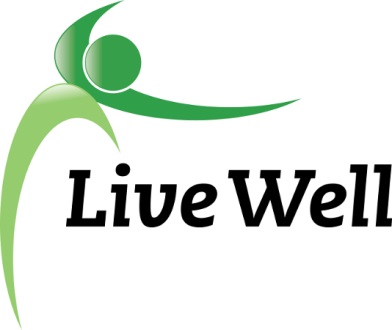 XXX Work GroupLocationTime, DateAgenda itemsNotesAction ItemsIntroductionsAnnouncements Agenda Item AAgenda Item BAgenda Item CAnnouncements, Next meetingAdjourn